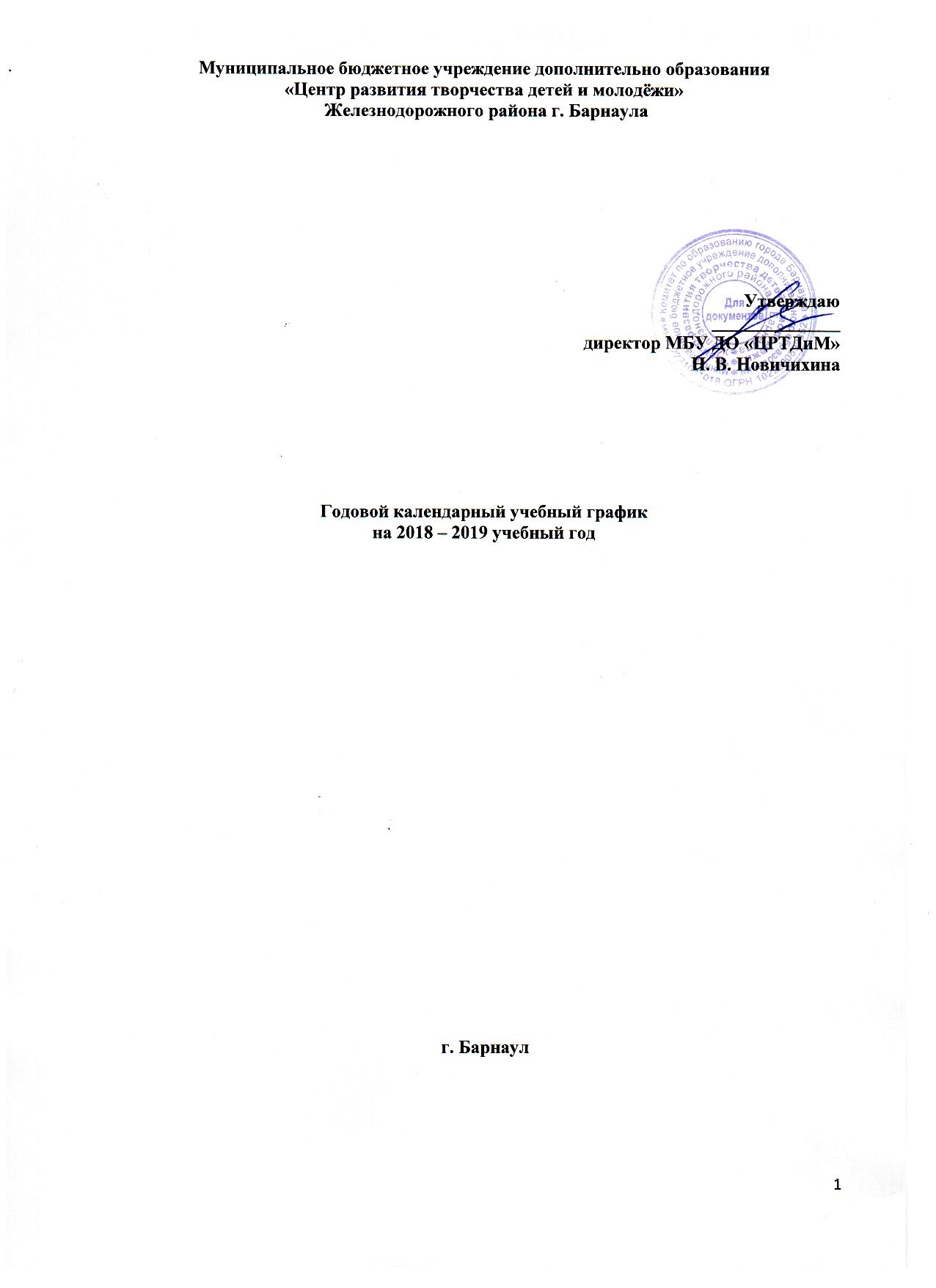 Продолжительность учебного годаКоличество ДООП, учебных групп, учащихсяРежим образовательного процесса: Продолжительность учебной недели – 7 дней.
 Занятия начинаются не ранее 8.00 часов и заканчиваются не позднее 20.00 часов, для учащихся в возрасте 16-18 лет допускается окончание занятий в 21.00 часов. Между сменами занятий организуется не менее чем 30 – минутный перерыв для уборки и проветривания помещений.Продолжительность занятий детей в учебные дни – не более 3-х академических часов в день, в выходные и каникулярные дни – не более 4-х академических часов.Для всех видов аудиторных занятий академический час устанавливается продолжительностью 30-45 минут в зависимости от возраста учащихся и направления деятельности.Число и продолжительность учебных занятий, максимальное количество учащихся в группах определяется СанПин 2.4.4.3172-14 «Санитарно-эпидемиологические требования к устройству, содержанию и организации режима работы образовательных организаций дополнительного образования детей» и Положением о режиме занятий ЦРТДиМ.    Занятия проводятся по расписанию, утвержденному директором МБУ ДО «Центр развития творчества детей и молодёжи».Режим каникулярного времени Сроки каникул соответствуют каникулам, установленным для общеобразовательных организаций.В период каникул Центр может организовывать летние профильные смены, походы, экскурсии, лагеря с дневным пребыванием и другие мероприятия, предусмотренные ДООП.В период каникул объединения работают по основному расписанию либо по измененному расписанию в связи с участием объединения в конкурсной деятельности.Регламент административных совещаний:   Педагогический совет - 2 раза в год
   Совещание при директоре – 1 раз в месяц (последний четверг месяца)Управляющий Совет – 1 раз в квартал, также по необходимостиКоличество учебных недель36Количество учебных дней227Сроки и продолжительность каникулСроки каникул соответствуют каникулам, установленным для общеобразовательных организаций.Даты начала и окончания учебного года15.09.2018 - 31.05.2019Сроки итоговой аттестации апрель - май№направленностьКоличество программКоличество группКоличество детей1.Техническая 3101152.Физкультурно-спортивная18823.Художественная 23566734.Туристско-краеведческая 12185.Социально-педагогическая 715250итого535911138